Terrific Three’s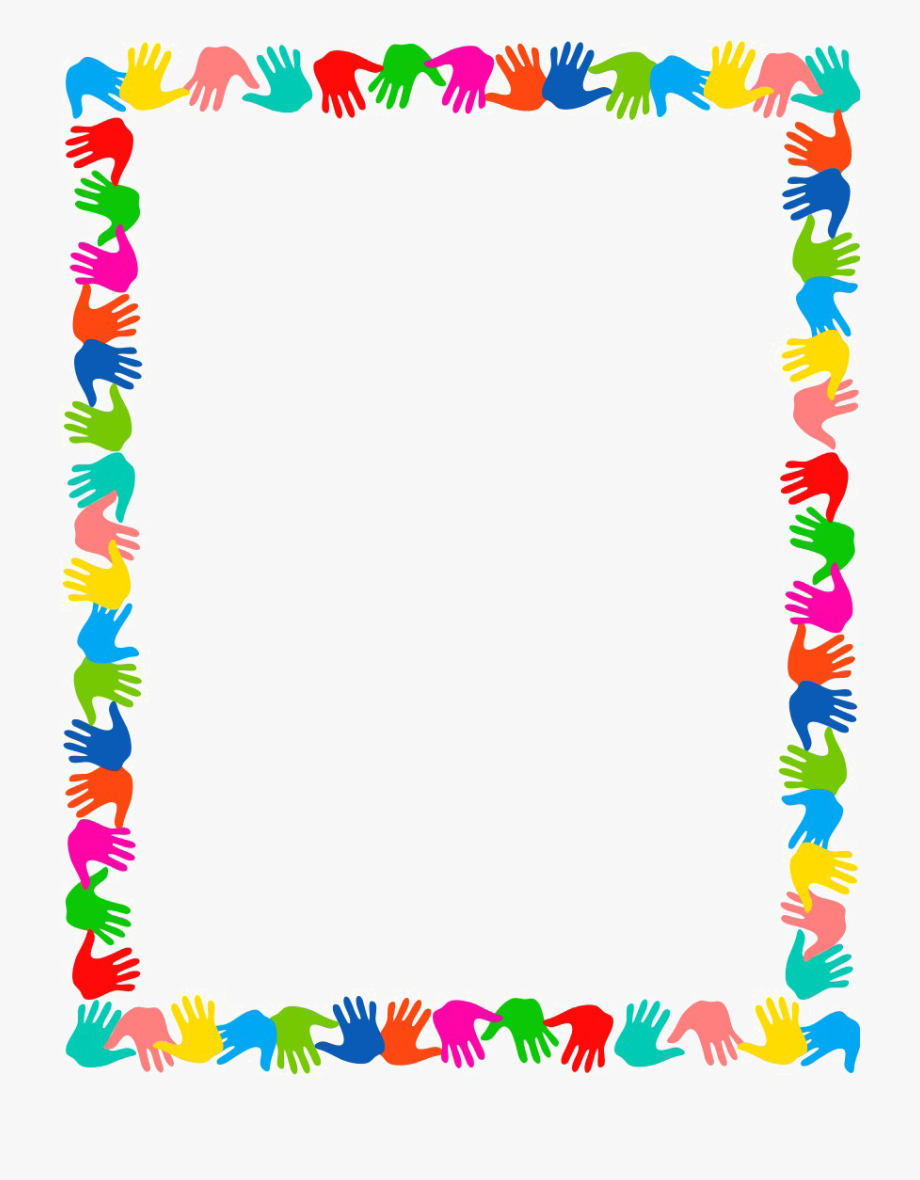 Week of: June 8th - June 12th     Lesson: I Make Friends at PreschoolBible Verse: “We work together” (1 Corinthians 1:24)Letter: Bb		Number: 2		Color: Blue		Shape: SquarePurpose: The purpose of this unit is to help preschoolers better understand the concept of having friends and to provide activities that will give them opportunities to develop friendships at school.June 8th - June 12thMondayTuesdayWednesdayThursdayFridayArtPainting at the easelMaking cards for friendsDrawing with the sides of crayonsUsing scissorsPasting pictures on a muralNatureDescribing friendsSorting blue objectsUsing a bug keeperTalking about petsSharing a plantBooks & ListeningEnjoying a picture albumReading about friendsTelling stories with puppetsLooking at books with a friendRelating concepts to experiencesBlocksBuilding with unit blocksPlaying with traffic signsLabeling structuresUsing stand-up figuresBuilding with LegosMusicSinging with friendsTapping to musicListening to musicListening to friends’ voicesPlaying instrumentsPuzzles & ManipulativesSorting picturesPlaying a happy/sad face gameWorking puzzlesWorking with a lock boardLacingHome LivingTelephoning friendsGetting ready for schoolPlaying with baby dollsSharing a snackWriting letters to friendsWritingColoring the letter of the weekColoring the number of the weekTracing the letter of the weekTracing the number of the weekColoring the shape of the weekKindness Curriculum: Feather PaintingWhat does gentle mean?Talk about relaxationPlaying with feathers“Painting” our friendsFeather painting pictures